Dª Montserrat Salas Valero, y D. José Antonio Salvador Oliván, manifestamos nuestro compromiso de participar en los XXI Encuentros Internacionales sobre Sistemas de Información y Documentación con la ponencia “Bibliotecas Virtuales en Ciencias de la Salud internacionales: Características y buenas prácticas”.El trabajo es original, cumple con los criterios de honestidad científica y será presentado por la primera autor, Dª. Montserrat Salas Valero.Indicamos a continuación los datos de contacto y un breve currículo de cada autor.Dª Montserrat Salas Valero: DNI:  25.179.806 GInstituto Aragonés de Ciencias de la SaludAvda. San Juan Bosco, nº 13  Zaragoza –  50009Teléfono:  635 669 086E-mail:  montse_salas@yahoo.es Currículo: Doctora en Ciencias de la Documentación por la Universidad de Zaragoza. Coordinadora de la Biblioteca Virtual en Ciencias de la Salud en Aragón y Técnico en Documentación y Sistemas de Información del Instituto Aragonés de Ciencias de la Salud. Es docente en el Máster Universitario de Salud Pública de la Universidad de Zaragoza y en el Máster Universitario de Investigación en Ciencias de la Salud de la Universidad San Jorge de Zaragoza. Ha dirigido y participado en proyectos de investigación relacionados con la sociedad de la información. D. José Antonio Salvador Oliván:DNI: 17196903XDepartamento de Ciencias de la Documentación e Historia de la CienciaFacultad de Filosofía y LetrasUniversidad de ZaragozaC/ Pedro Cerbuna, s/nZaragoza – 50009Teléfono: 876553562E-mail: jaso@unizar.es Currículo: Doctor en Medicina por la universidad de Zaragoza y profesor Titular de Universidad en el Departamento de Ciencias de la Documentación. También ha desarrollado su actividad profesional en el departamento de Bioestadística de la Universidad de Zaragoza, en el Centro de Documentación Científica, en el Archivo del Hospital Clínico Universitario y en la empresa privada. Actualmente, es asesor estadístico en el Colegio de Médicos de Huesca y tiene proyectos anuales con el Ayuntamiento de Zaragoza para analizar las métricas de uso y consumo de la información de su sede electrónica. Ha dirigido y participado en diferentes proyectos nacionales e internacionales siendo miembro en la actualidad del Grupo de investigación de Estudios de Ordenación del Territorio (GEOT). Su perfil investigador se centra en la recuperación de información, sistemas de información, sistemas de gestión de calidad y métricas de la información. Entre sus principales aportaciones científicas destacan una decena de libros, y más de cien artículos y contribuciones en obras colectivas.  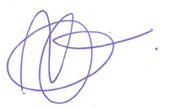 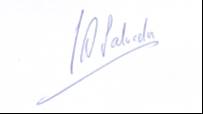 Fdo. Dª. Montserrat Salas ValeroFdo. D. José A. Salvador Oliván